Mogelijke alternatieven zijn bijvoorbeeld: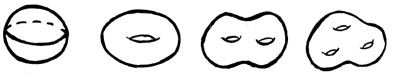 